RESUMEBhupathiraju Murali Kishore Varma(BE Mechanical from JNTUH with Distinction)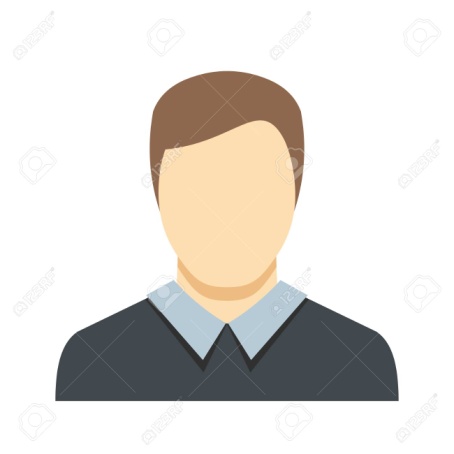 Winner of “Employee of the Month Award” for Safety & Maintenance Activities.Certified in IELTS General Training with Overall Band Score 7.5Written & Spoken Proficiency of English, Hindi & Telugu.Enthusiastic Active member of various technical events.About Me: An Efficient, Technically Expert, Independent & creative thinker Mechanical engineer professional having excellent Cad skills, strong academic background, seeking new challenges in sheet metal design & development in India or Overseas Total Industrial Experience (Nearly 3 Years):Service & Maintenance Experience (More than 2 years) at: Worked as Mechanical Engineer at Boom Waste Treatment Company –Qatar from Feb 2018 to March 2019 Worked as Mechanical Engineer at Marigold Dr .Reddy’s Laboratories, India from Jan 2017 to Feb 2018Performed maintenance and trouble shoots inside the plantsAssisting the technicians and helpers in maintain the plant. Preparing the monthly reports, maintaining the log books and checklists for the equipment’s.Procuring the spare parts and maintaining the inventories. Troubleshoots malfunctions in the equipment’s and repairs. Repairs and services in Liquid handling systems and projects validations. Maintaining log records and equipment manuals.Quality Check & Material Planning Experience (7 months) at:Worked as Quality and Planning Engineer at Hema Machine Tools –India  from Aug 2016 to Jan 2017 Performed planning activities for material procurement and assigning the machining process to the technicians.Performed quality checking operations for the finished products and maintaining the log records.Sheet Metal Design Projects Work (In House at:Central Institute of Tool DesignProject Name: Car mounting Bracket       Tool: Catia v5 (Generative Sheet metal Design)3d design & 2d drafting of car mounting bracket using sheet metal module of Catia v5.Calculation of thickness, bend radius of bracket material based on functional requirement of bktPrepared IGS, STEP files.Done Part Structural Analysis using Catia v5 for primary CAE analysis before sending it to FEAProject Name: Fender Bracket                 Tool: Catia v5 (Generative Sheet metal Design)3d design & 2d drafting of Sheet metal fender bracket using sheet metal module of Catia v5.Calculation of thickness, bend radius of bracket material based on functional requirement of bktPrepared IGS, STEP files.Done Part Structural Analysis using Catia v5 for primary CAE analysis before sending it to FEAProject Name: Motor Mount Bkt Asly.    Tool: Catia v5 (Generative Sheet metal Design)3d design & 2d drafting of Motor Mount Bracket Assembly using sheet metal module & drawing module of Catia v5.Used hybrid design approach & Generative Sheet metal for sub parts of assemblyUsed Bottom up Assembly Design Approach while assemble of sub parts.Calculation of sheet metal parameters like thickness, bend radius etc.Prepared IGS, STEP filesDeclaration: I hereby declare that the above mentioned particulars are true to the Best of my knowledge and Belief Place:                                                                                                                            Date  Murali Kishore Varma                                                                            